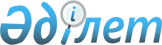 О внесении изменений в Инструкцию о порядке заполнения транзитной декларацииРешение Коллегии Евразийской экономической комиссии от 5 июля 2016 года № 79.
      Примечание ИЗПИ!
      Решение утрачивает силу решением Коллегии Евразийской экономической комиссии от 30.05.2023 № 73 (вступает в силу с 01.04.2025).
      В соответствии с пунктом 1 статьи 180 Таможенного кодекса Таможенного союза Коллегия Евразийской экономической комиссии решила:
      1. Внести в Инструкцию о порядке заполнения транзитной декларации, утвержденную Решением Комиссии Таможенного союза от 18 июня 2010 г. № 289, изменения согласно приложению.
      2. Настоящее Решение вступает в силу с 1 октября 2016 г.
      Председатель Коллегии
            Евразийской экономической комиссии         Т. Саркисян ИЗМЕНЕНИЯ,
вносимые в Инструкцию о порядке заполнения транзитной
декларации
      1. В пункте 14 в правилах заполнения графы 53:
      абзац первый (после таблицы) дополнить словами ", за исключением случаев, когда местом доставки товаров являются помещения, открытые площадки и иные территории уполномоченного экономического оператора";
      дополнить абзацем следующего содержания:
      "В случае если местом доставки товаров являются помещения, открытые площадки и иные территории уполномоченного экономического оператора, дополнительно к коду и наименованию таможенного органа назначения через знак разделителя "/" указывается регистрационный номер зоны таможенного контроля, которая расположена в помещениях, на открытых площадках и иных территориях уполномоченного экономического оператора и будет являться местом доставки товаров, а в случае если в государстве – члене Союза не ведется учет зон таможенного контроля с присвоением регистрационных номеров, – номер свидетельства о включении в реестр уполномоченных экономических операторов и почтовый адрес (без указания почтового индекса) помещений, открытых площадок и иных территорий уполномоченного экономического оператора, которые будут являться местом доставки товаров.".
      2. В пункте 16 в правилах заполнения графы "D" в абзаце пятом (после таблицы):
      слово "разделитель" заменить словами "знак разделителя";
      дополнить предложением следующего содержания: "В случае если местом доставки товаров являются помещения, открытые площадки и иные территории уполномоченного экономического оператора, дополнительно к коду, наименованию и местонахождению таможенного органа назначения через знак разделителя "/" указывается регистрационный номер зоны таможенного контроля, которая расположена в помещениях, на открытых площадках и иных территориях уполномоченного экономического оператора и будет являться местом доставки товаров, а в случае если в государстве – члене Союза не ведется учет зон таможенного контроля с присвоением регистрационных номеров, – номер свидетельства о включении в реестр уполномоченных экономических операторов и почтовый адрес (без указания почтового индекса) помещений, открытых площадок и иных территорий уполномоченного экономического оператора, которые будут являться местом доставки товаров.".
					© 2012. РГП на ПХВ «Институт законодательства и правовой информации Республики Казахстан» Министерства юстиции Республики Казахстан
				ПРИЛОЖЕНИЕ
к Решению Коллегии
Евразийской экономической комиссии
от 5 июля 2016 г. № 79